Teacher NameClass NameSchoolTeacher E-mailAddressClass KeyStageKS1 KS2Terms and Conditions of entry:Ownership of the images and video submissions will remain at all times with the school. Schools must grant permission for an entry to be submitted to the above competition.If images of identifiable children are contained within a submission all appropriate permissions must be obtained from parents or legally responsible guardians that allows for this entry material to be shared on the internet and with Oddizzi.com, COBIS and Lonely Planet.The above school grants Oddizzi the right to edit and publish entries within Oddizzi.com's educational website and Cobis.org.uk, for an indefinite period of time.The above school grants Oddizzi, COBIS and Lonely Planet unlimited permission to use entries or parts of entries to produce marketing and promotional materials including but not limited to on Oddizzi's facebook page or Oddizzi's YouTube Channel.Oddizzi, COBIS and Lonely Planet will not sell images or clips to third party publishers or websitesOn behalf of the above school I accept the terms and conditions of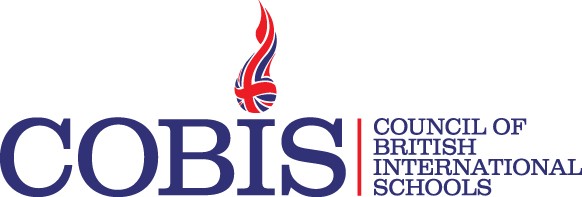 entrySigned (by teacher)